2024 RICHARD LOUNSBERY AWARDNOMINATION FORM GENERAL INFORMATION NomineeFirst name, last name: Date of birth: Position and Institution : Address: Email: Phone :NominatorFirst and last name : Position and Institution : Email: Phone : Support letters (maximum 3. Can be sent separately)Referee n°1: First and last name: Referee n°1: Position and Institution: Referee n°2: First and last name: Referee n°2: Position and Institution: Referee n°3: First and last name: Referee n°3: Position and Institution: 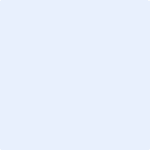 Date and place: 	Nominators signatureSend us your nomination before Novembre 10 2023 by email to prix@academie-sciences.frNOMINEE’S CV (2 PAGES MAX)BRIEF SUMMARY OF THE NOMINEE’S RESEARCH (3 PAGES MAX)LIST OF WITH THE 10 MOST IMPORTANT PUBLICATIONSPlease add 3 to 5 lines of explanation per publication and the corresponding links to the journals or to open archives if available. 